О внесении изменений в муниципальную программу                                              Долгоостровского сельского поселения «Развитие                                                            физической культуры и спорта на 2016-2020 годы»В соответствии с постановлением администрации Долгоостровского сельского поселения от 23.12.2015 г. №55 «Об утверждении порядка разработки, реализации и оценки эффективности муниципальных программ Долгоостровского сельского поселения» и в целях приведения муниципальную программу в соответствие с решением Собрания депутатов Долгоостровского сельского поселения от 22.12.2016 г. №1 «О бюджете Долгоостровского сельского поселения Батыревского района на 2017 год и на плановый период 2018 и 2019 годов» администрация Долгоостровского сельского поселения постановляет:1. Внести в муниципальную программу Долгоостровского сельского поселения «Развитие физической культуры и спорта на 2016-2020 годы», утвержденную постановлением администрации Долгоостровского сельского поселения от 20.10.2016 г. №34.4. следующие изменения:в паспорте муниципальной программы Долгоостровского сельского поселения «Развитие физической культуры и спорта на 2016-2020 годы» позицию «Объемы и источники финансирования Программы» изложить в следующей редакции:«общий объем финансирования муниципальной программы составит рублей:в 2016 году - 5 000 рублейв 2017 году — 0, 000 рублейв 2018 году — 0,000 рубляв 2019 году - 1000 рубляв 2020 году — 1000 рублей.Объемы и источники финансирования муниципальной программы уточняются при формировании бюджета Долгоостровского сельского поселения Батыревского района Чувашской Республики на очередной финансовый год и плановый период».Раздел «Обоснование ресурсного обеспечения Программы» муниципальной программы Долгоостровского сельского поселения «Развитие физической культуры и спорта на 2016-2020 годы» изложить в следующей редакции:«Ресурсное обеспечение программы разработано на основе оценки реальной ситуации в финансово-бюджетной сфере на поселенческом уровне, с учетом высокой общеэкономической, социально-демографической и политической значимости проблемы.Основными источниками финансирования Программы являются: средства местного бюджета и средства внебюджетных источников.Предполагаемый общий объем финансирования на 2016-2020 годы составляет 7000 рублей:в 2016 году - 5 000 рублейв 2017 году — 0,000 рублейв 2018 году — 0,000 рубляв 2019 году - 1 000 рубляв 2020 году — 1 000 рублей.Объем инвестиций и других расходов на реализацию Программы может ежегодно уточняться исходя из возможностей бюджетов всех уровней и внебюджетных источников.»в паспорте подпрограммы «Развитие физической культуры и спорта» позицию «Объемы и источники финансирования подпрограммы» изложить в следующей редакции:«общий объем финансирования подпрограммы составит 7000 рублей:в 2016 году - 5 000 рублейв 2017 году — 0,000 рублейв 2018 году — 0,000 рубляв 2019 году - 1000 рубляв 2020 году — 1000 рублей.Объемы и источники финансирования подпрограммы уточняются при формировании бюджета Долгоостровского сельского поселения Батыревского района Чувашской Республики на очередной финансовый год и плановый период».Раздел 4. «Ресурсное обеспечение муниципальной подпрограммы» подпрограммы «Развитие физической культуры и спорта» изложить в следующей редакции:« Общий объем финансирования подпрограммы составит 7000 рублей:в 2016 году - 5 000 рублейв 2017 году — 0,000 рублейв 2018 году — 0, 000 рубляв 2019 году - 1 000 рубляв 2020 году — 1 000 рублей.Объемы и источники финансирования подпрограммы уточняются при формировании бюджета Долгоостровского сельского поселения Батыревского района Чувашской Республики на очередной финансовый год и плановый период».Приложение 2 к подпрограмме «Ресурсное обеспечение за счет средств местного бюджета муниципальной подпрограммы «Развитие физической культуры и массового спорта» изложить согласно приложению к постановлению.Контроль за исполнением настоящего постановления оставляю за собой.Настоящее постановление вступает в силу после его официального опубликования.Глава Долгоостровского сельского поселения                                        Ф.А.АлиулловПриложение к постановлению администрации Долгоостровского сельского поселения Батыревского района Чувашской Республики от 25.04.2018 г. №15.3.РЕСУРСНОЕ ОБЕСПЕЧЕНИЕза счет средств местного бюджета муниципальной   подпрограммы«Развитие физической культуры и массового спорта»ЧĂВАШ  РЕСПУБЛИКИПАТĂРЬЕЛ  РАЙОНЫХРА ÇИРМИ   ЯЛ  ПОСЕЛЕНИЙĔНПУÇЛĂХĔЙЫШǍНУ2018ç. апрель уйăхĕн  25-мĕшĕ 15.3.№Ыхра Сырми  яле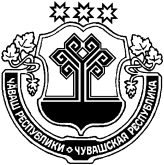 ЧУВАШСКАЯ РЕСПУБЛИКАБАТЫРЕВСКИЙ РАЙОНГЛАВА  ДОЛГООСТРОВСКОГОСЕЛЬСКОГО ПОСЕЛЕНИЯП О С Т  А Н О В Л Е Н И Е        «25» апреля 2018г. №15.3.деревня Долгий Остров   Статус         Наименование           Подпрограммы,  ОтветственныйисполнительРасходы по годам, тыс. рублей                      Расходы по годам, тыс. рублей                      Расходы по годам, тыс. рублей                      Расходы по годам, тыс. рублей                      Расходы по годам, тыс. рублей                         Статус         Наименование           Подпрограммы,  Ответственныйисполнитель20162017201820192020     1               2               3      45678ПодпрограммаРазвитие физической культуры и массового спортаадминистрация Долгоостровского сельского поселения5,00.00.01.01,0